The Simple DC Motor LabPurposeThe purpose of this lab is to introduce you to the basic concepts of DC Motor theory and electromagnetism. IntroductionDuring this lab you will use mostly modest household supplies to construct a simple DC motor. You will also explore the operational characteristics of the motor through experimental modifications.ObjectivesBuild a simple working DC motor.Identify the basic components of a DC motor.Discuss the relationship between motor winding current and a local magnetic field. PreparationYou will need the following materials as pictured below. 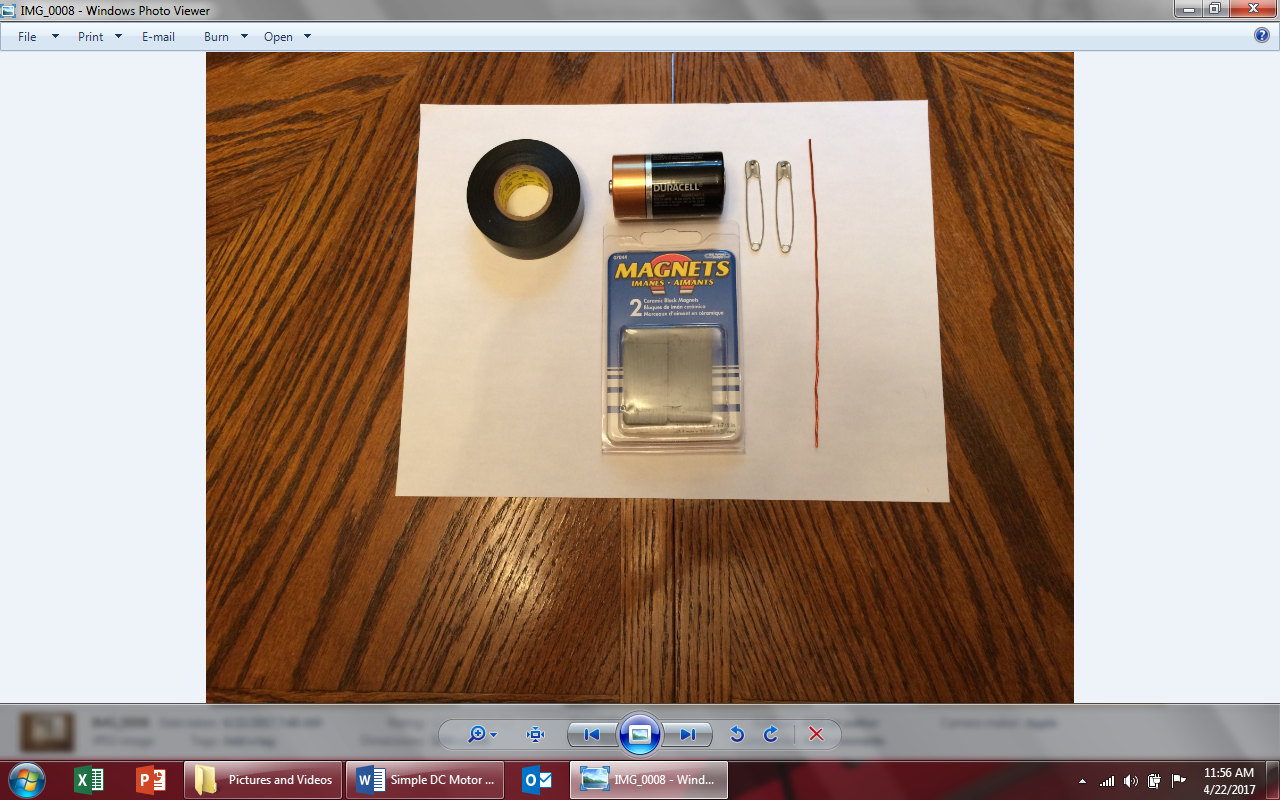 The Components of the motorThe Battery is being used as the DC power source for the motor. It will provide the electrical current through the motor windings or armature.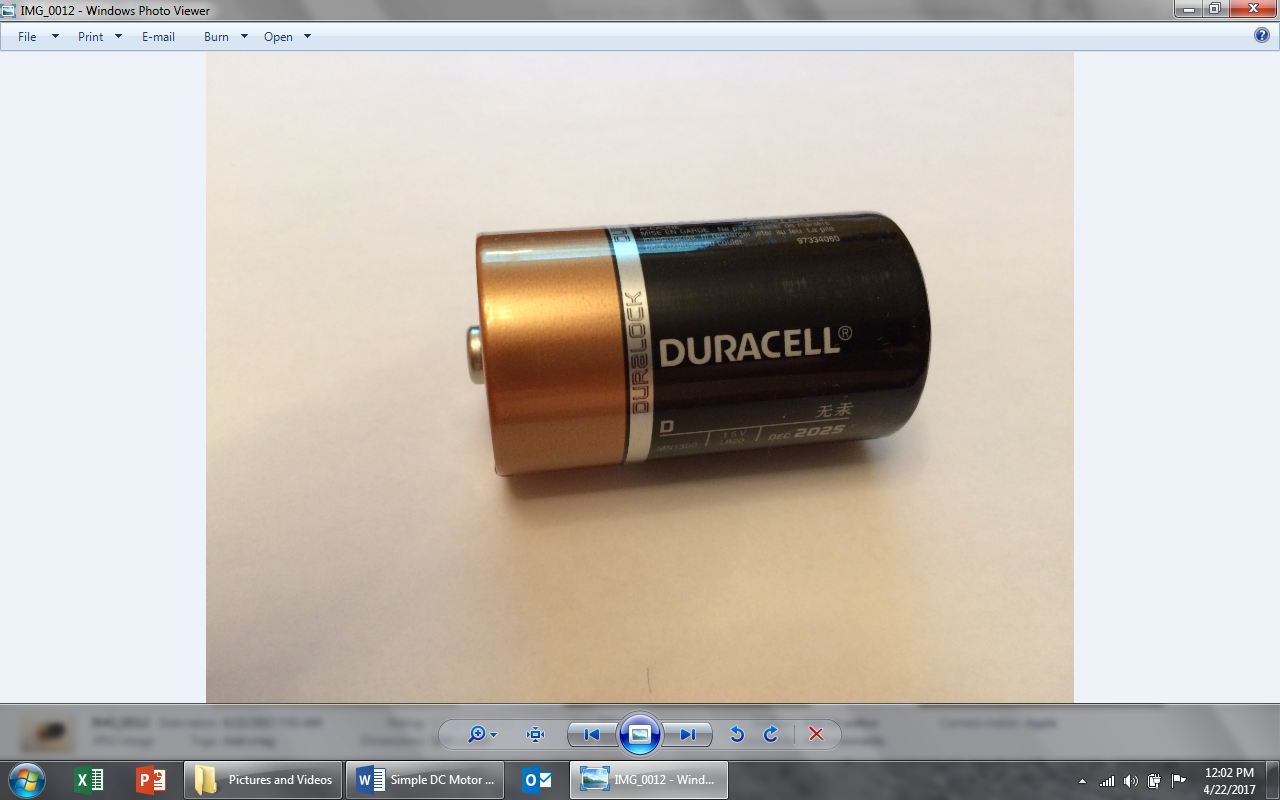 The magnet or stator is being used to generate a permanent magnetic field that will oppose the on/off magnetic field of the armature/motor coils. 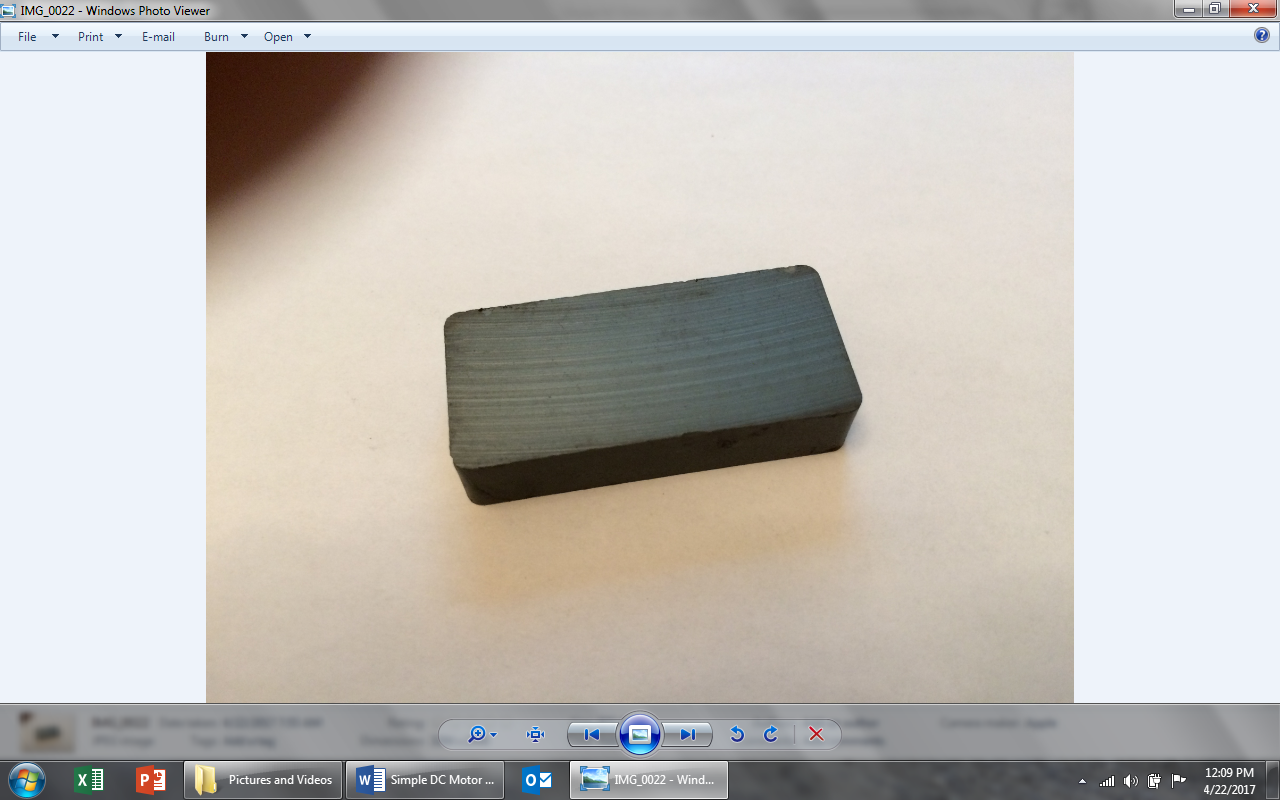 15 to 18 gauge magnet wire is being used to construct the motor windings or armature. As current passes through the wire it produces a magnetic field around the wire/armature that will oppose the permanent magnetic field of the stator/magnet.  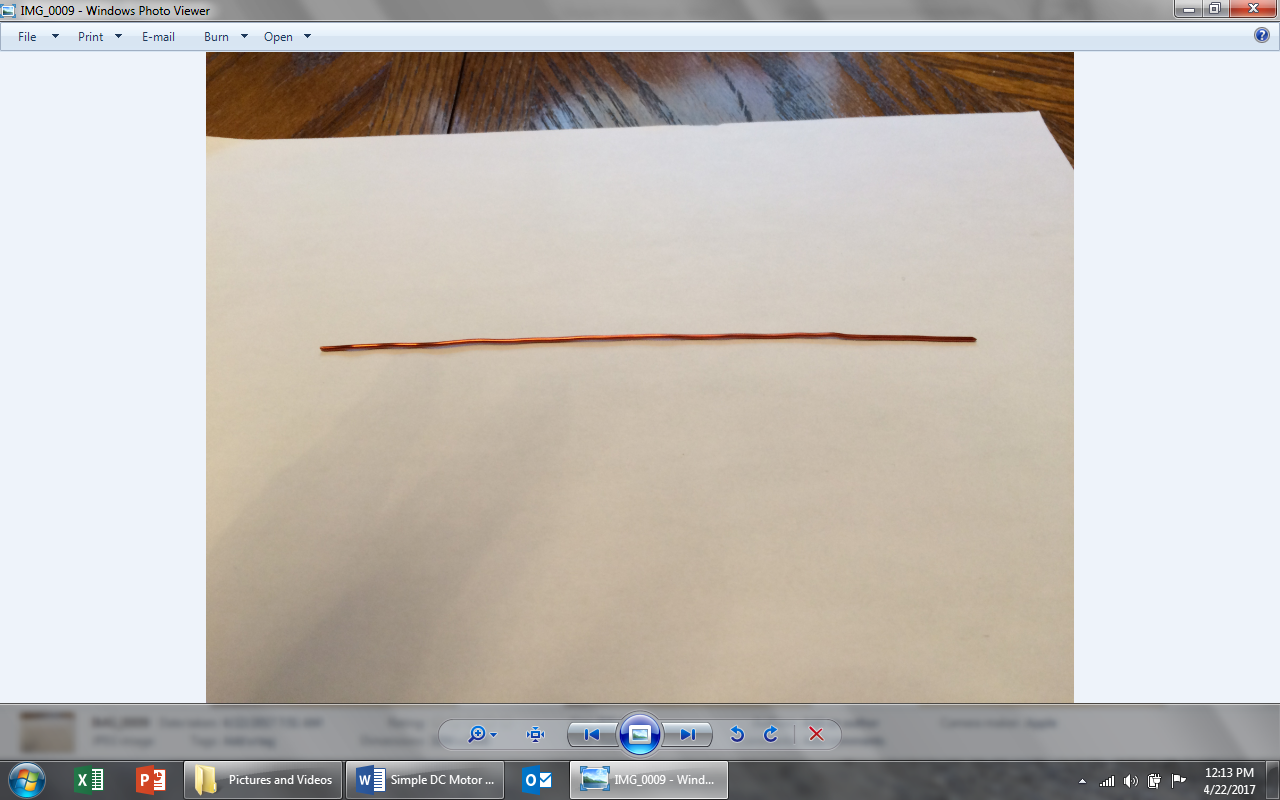 Safety pins/commutator/brushes are being used to hold the wire or armature of the motor. The commutator allows current to pass from the source through the rotor while allowing the rotor to spin freely.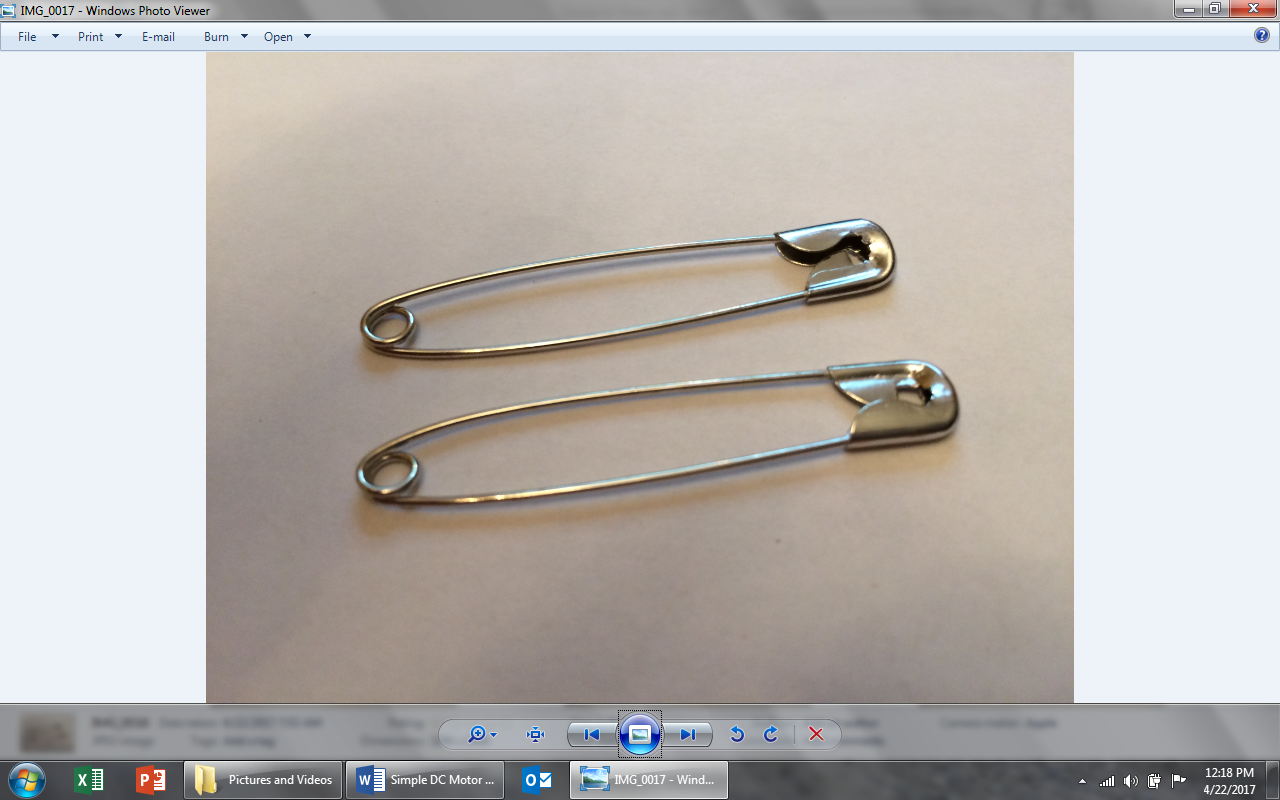 ToolsThe tools you will use to construct your DC motor will include a flathead screwdriver, diagonal wire cutters, and something round to wind the wire on. 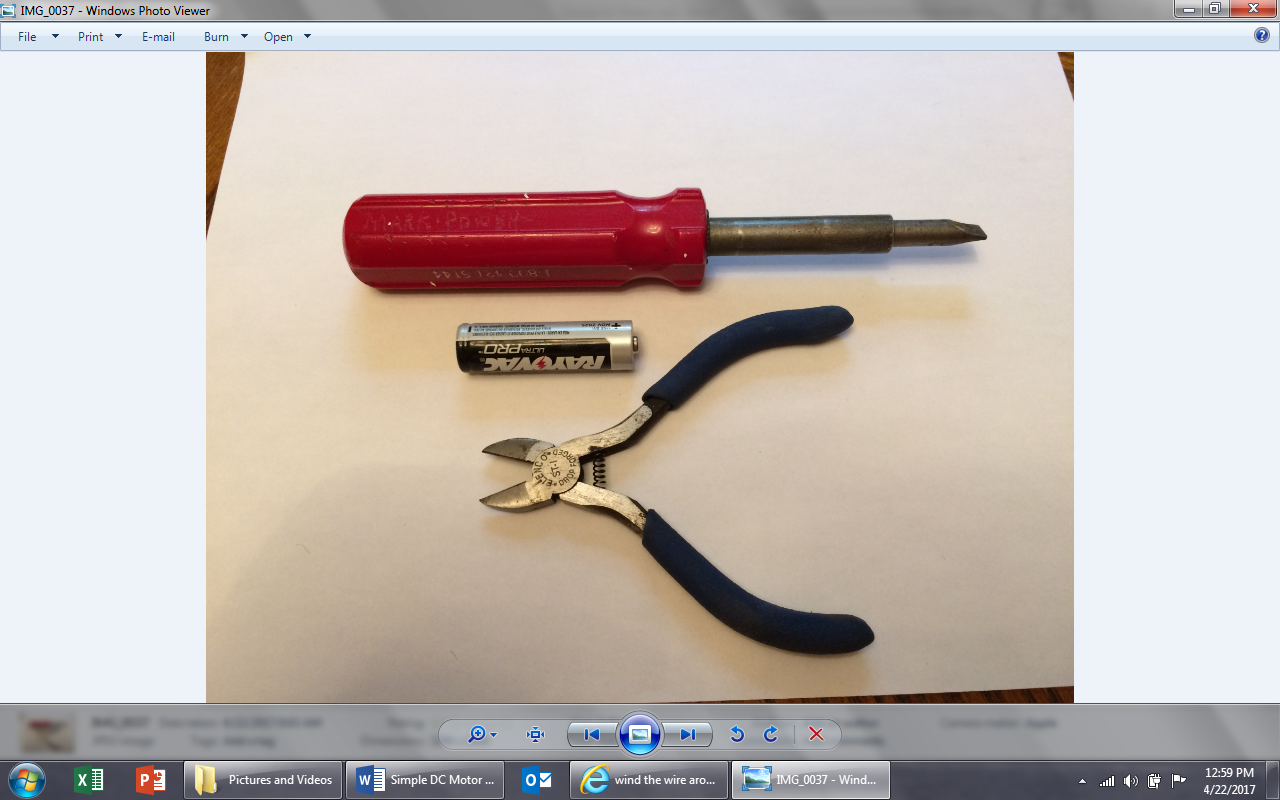 ProcedureWrap the magnet wire around something round. In this case the magnet wire was wrapped around a double A battery. 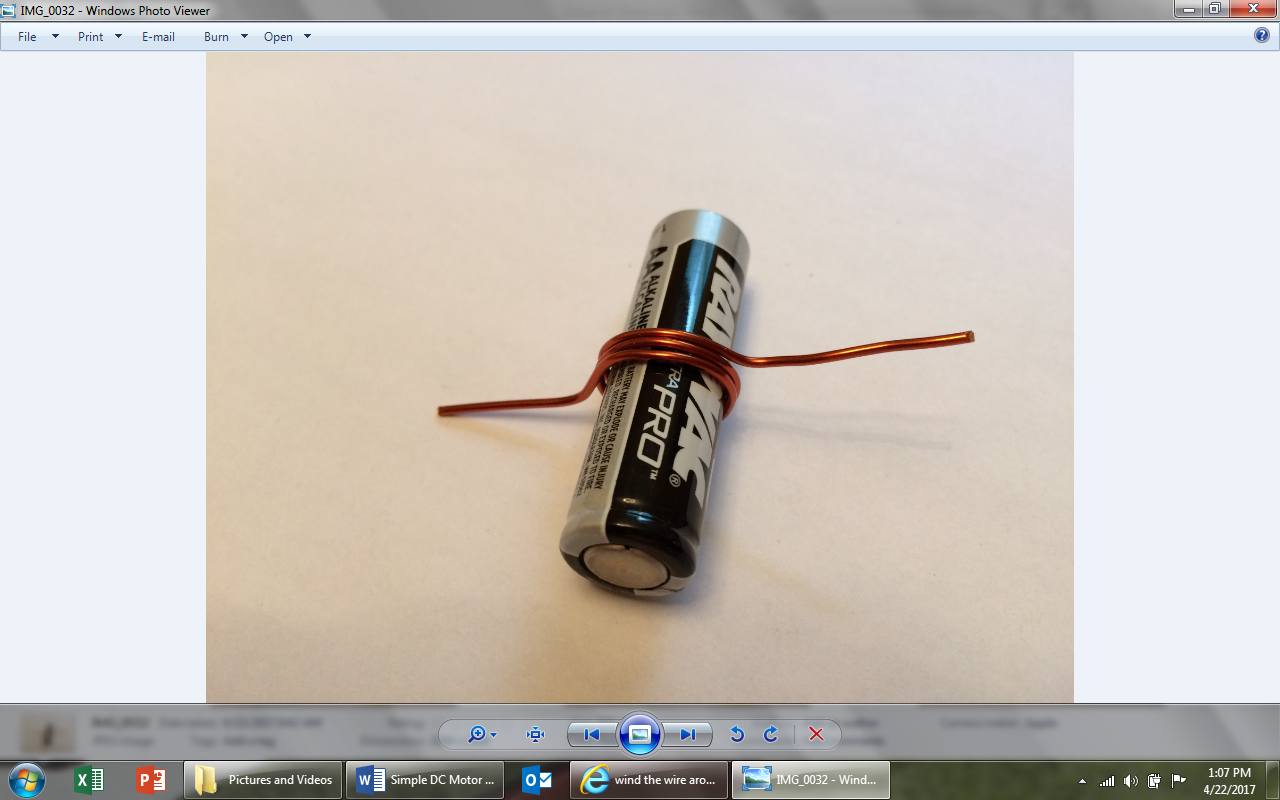 When you are finished wrapping the winding/armature it should look something like the picture below. Feel free to experiment with the size and number of turns. 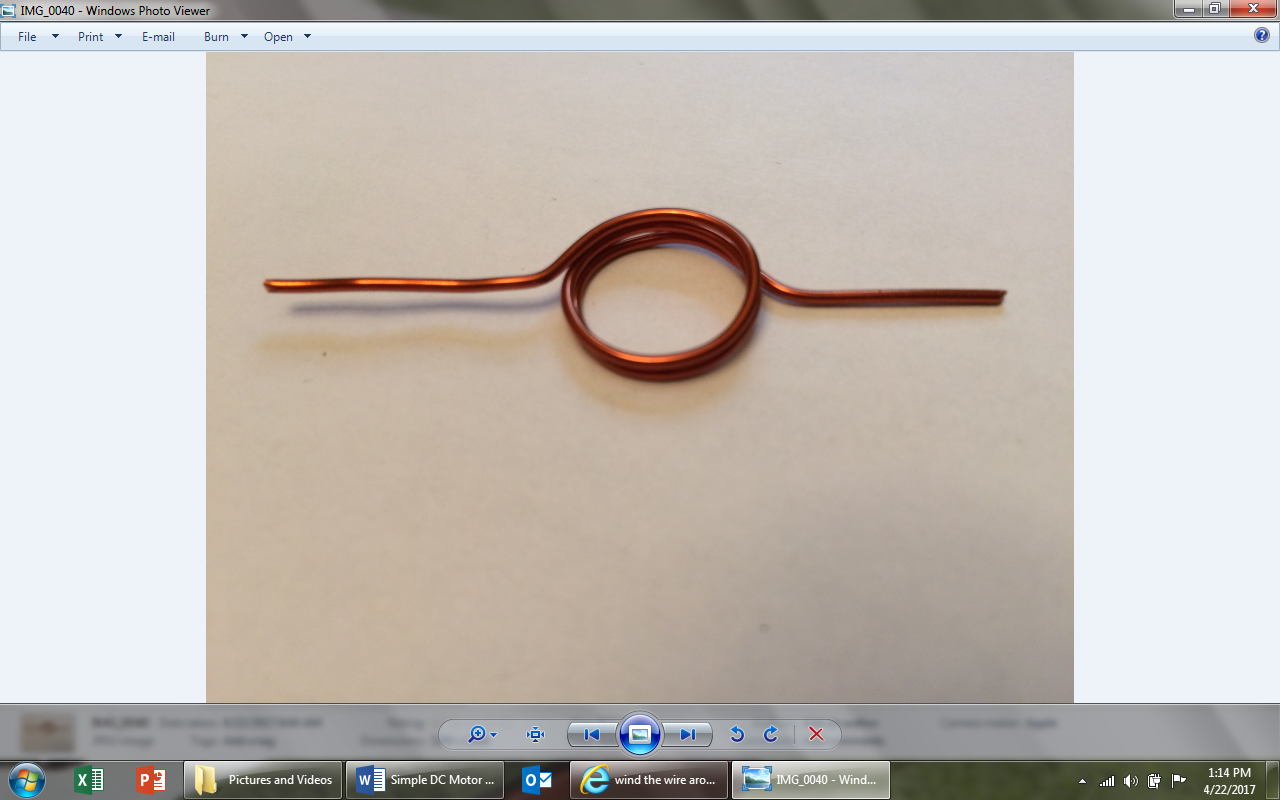 Use the flathead screwdriver or anything that can scrape the insulation from the magnet wire. On one side of the armature/coil, remove all the insulation all the way around the wire and all the way back to the coil.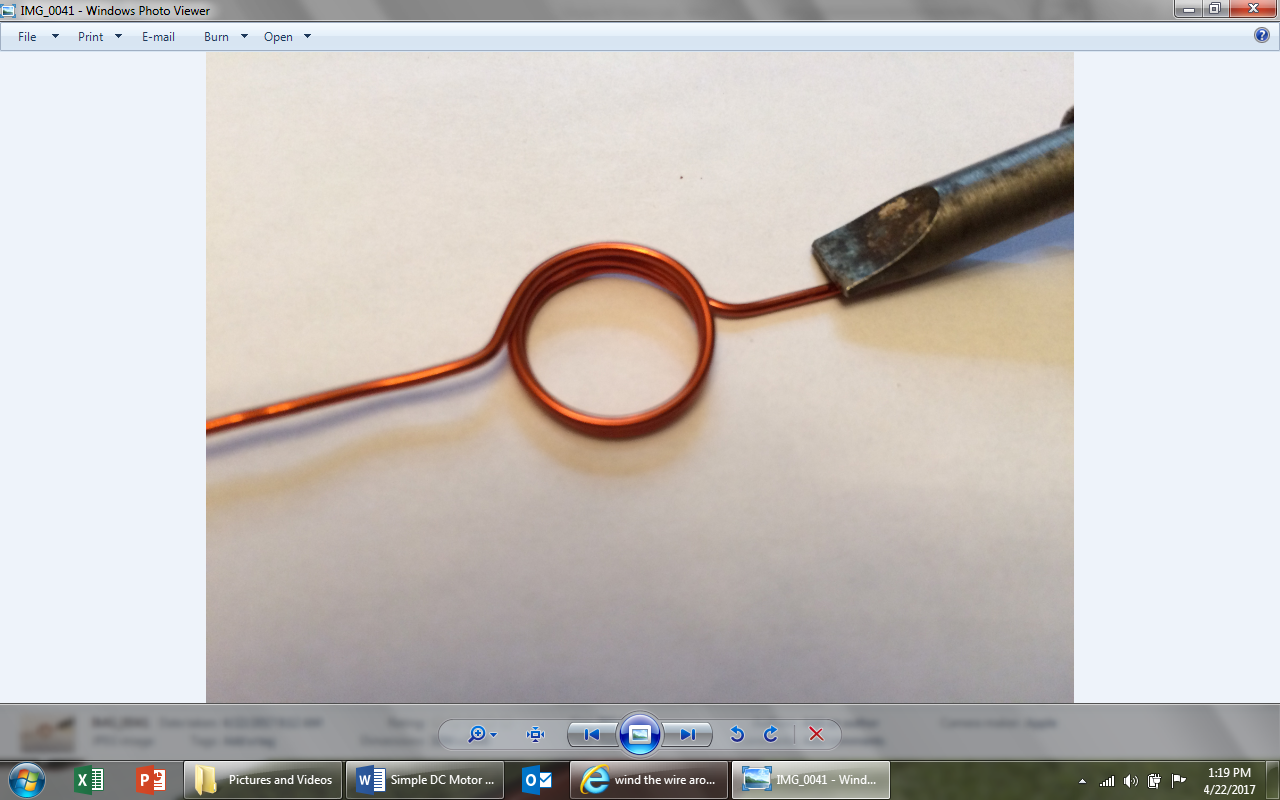 On the other side of the coil remove 25% of the circumference of the insulation all the way to the coil as indicated below.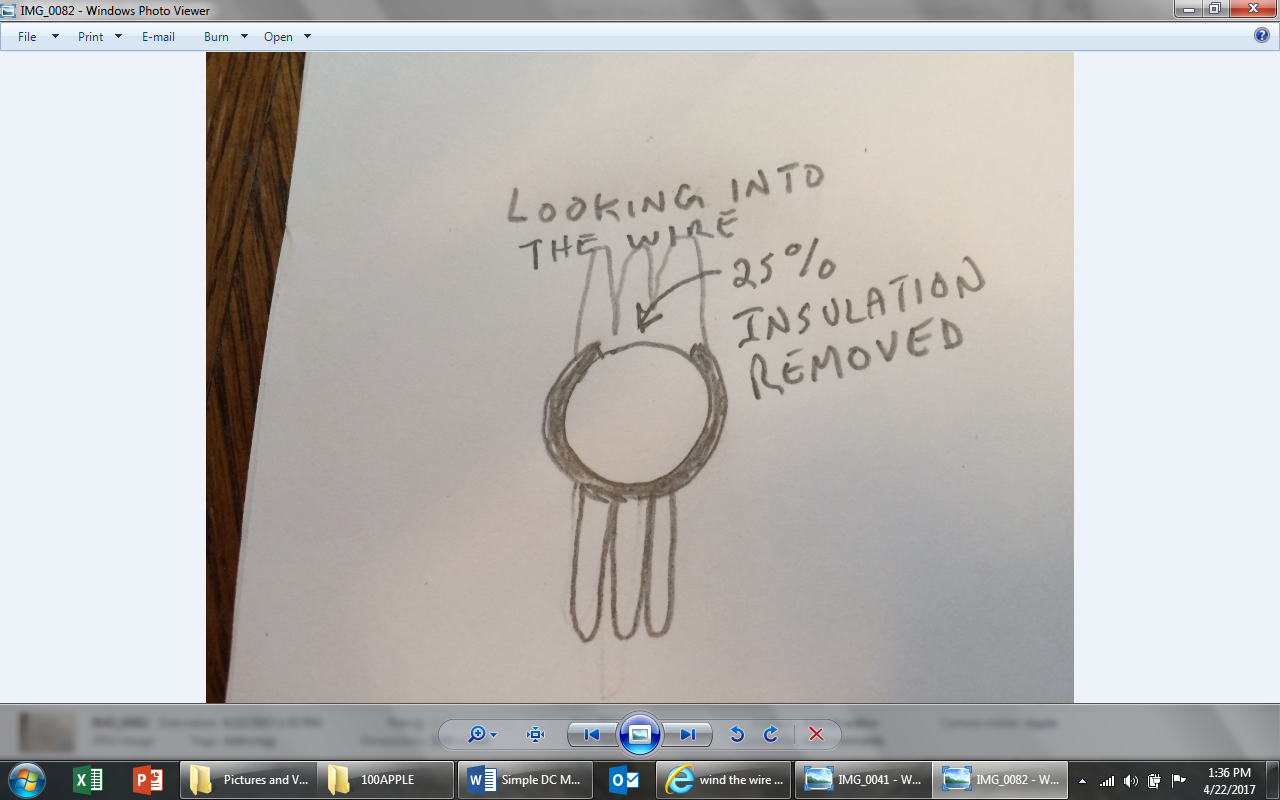 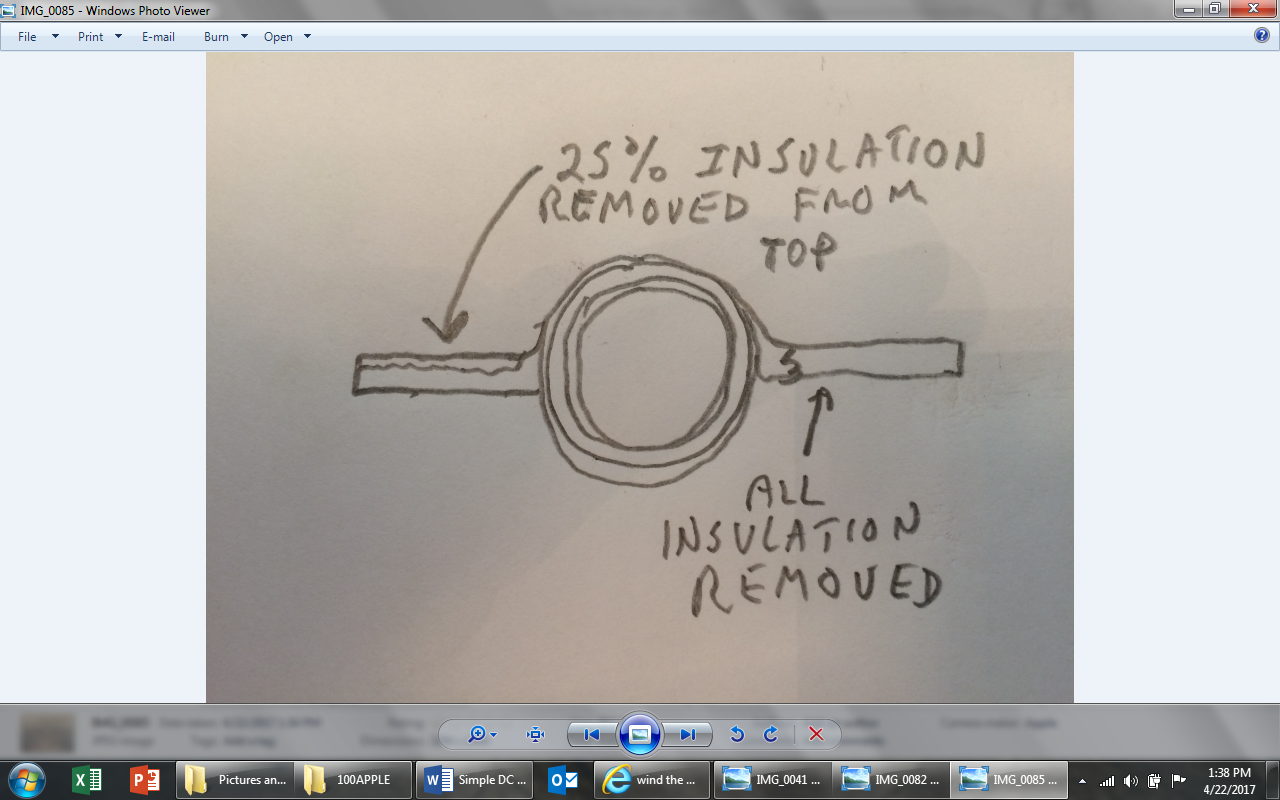 Here is the finished armature with each end stripped. 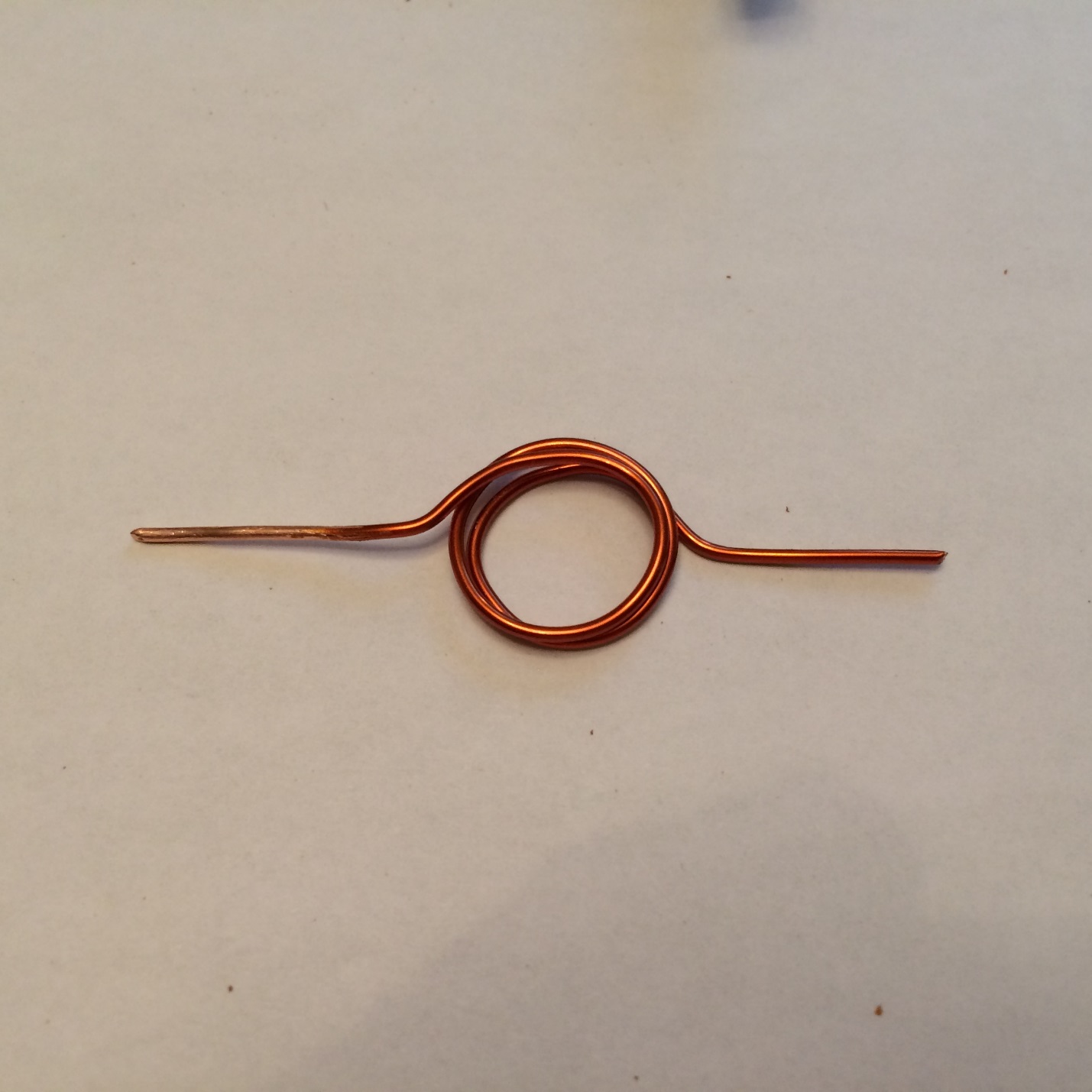 Mount the safety pins/commutator to the battery/power source using electrical tape. 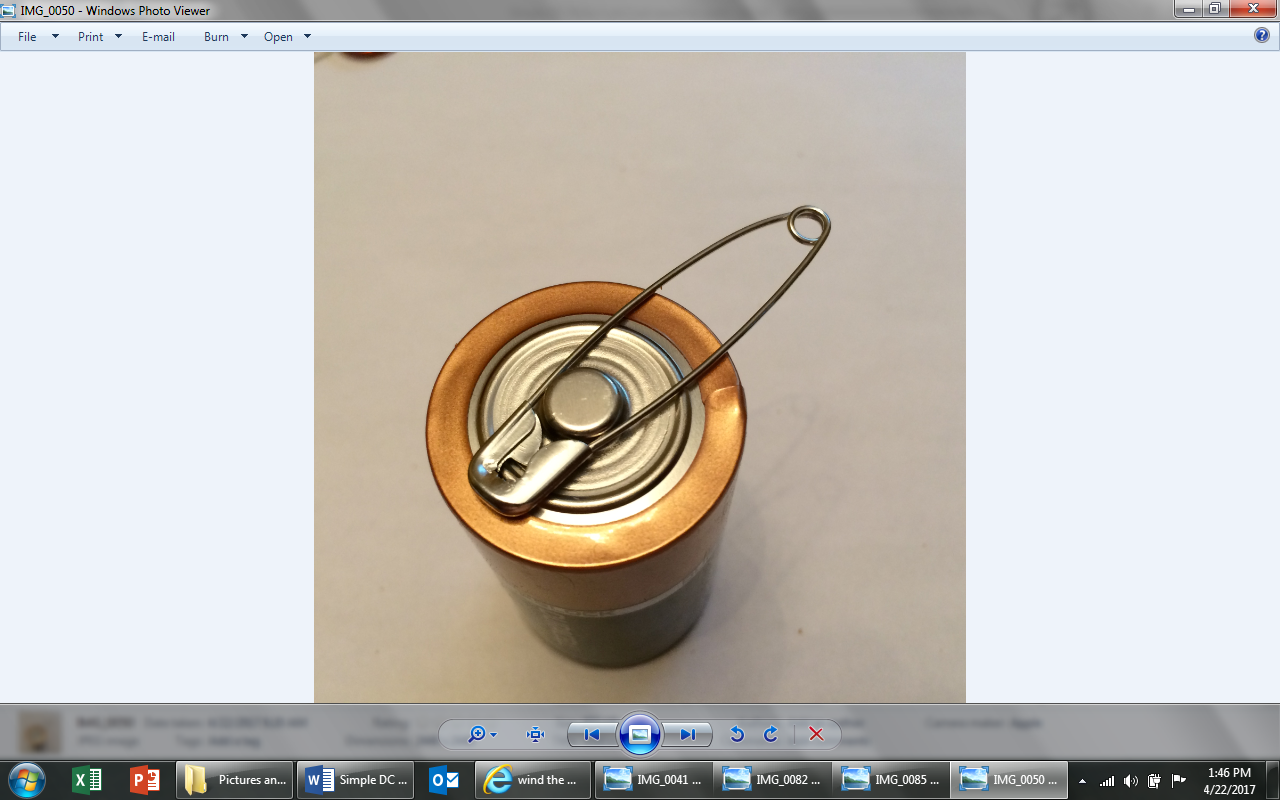 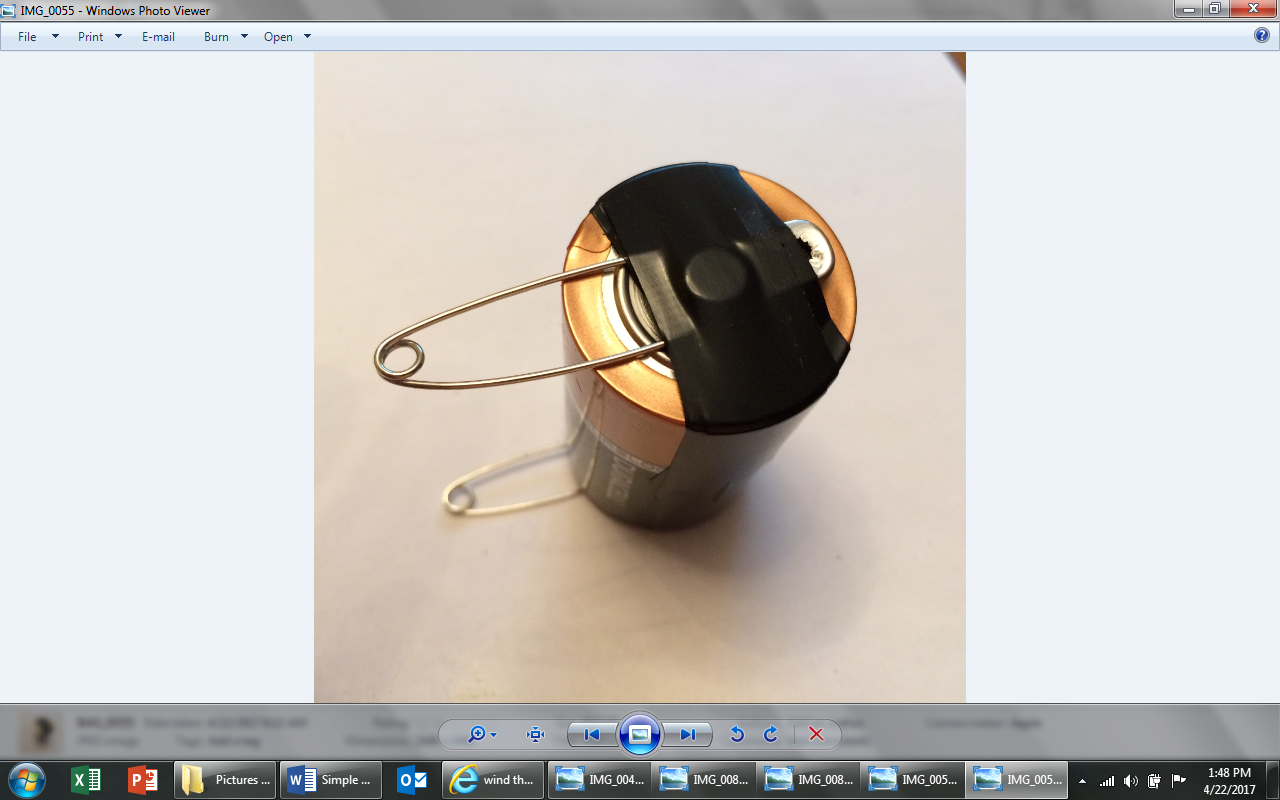 One variation of the completed motor is pictured below. This first motor uses two magnets mounted with opposing magnetic fields. The magnets make up the stator of the motor. The coil of wire plays the part of the armature. The battery is the power source and the safety pins are the commutator/brushes. 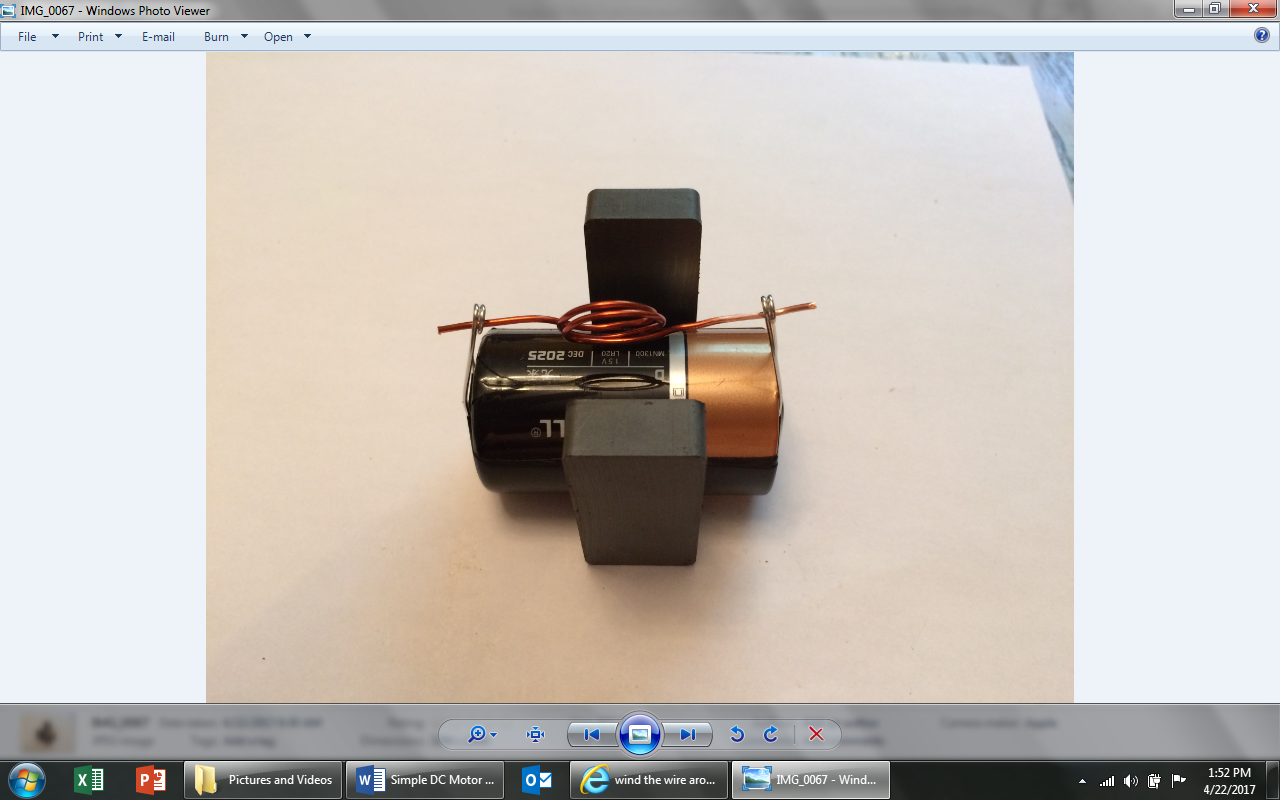 Another variation of the completed motor is the single magnet version. Also; notice there is a second modification on this motor. Tape was added to the ends of the armature to prevent it from slipping out of the commutators. 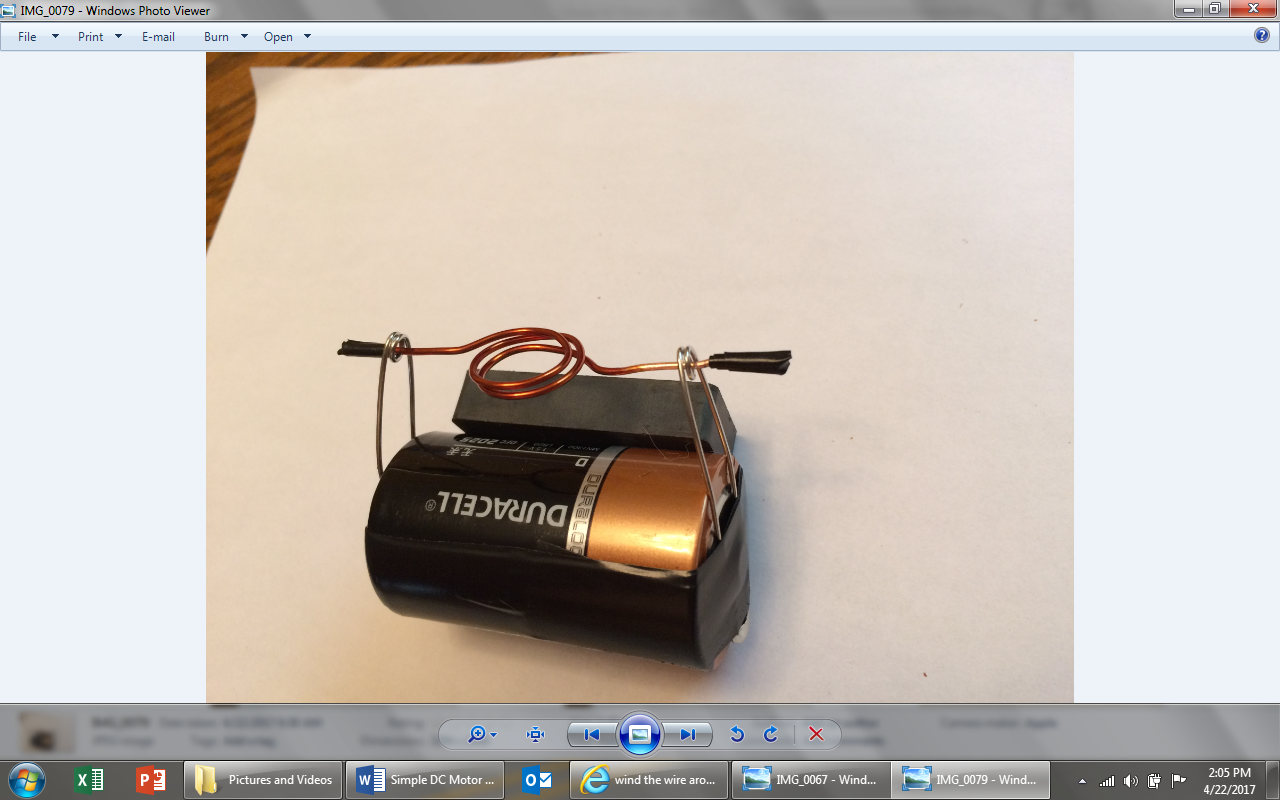 At this point your motor construction should be nearing completion. Here are a few suggestions to help you get your motor running.Adjust your armature ends so it is balanced when mounted on the commutators. The more balanced it is, the easier it will turn.Once you have a power supply with commutators, experiment with different armatures. Add more turns and change the size of the loop. Change one characteristic at a time so you can see the effect it has on the motor. Try to make your motor faster or slower.See if you can make your motor start without help.Try connecting multiple batteries in series to increase the voltage. Observe the results.Connect the batteries in parallel to increase the current through the armature. Observe the results.Experiment and use your imagination to see what you can come up with. The only thing that limits what an engineer is their own lack of imagination. You have completed the lab